ИнформацияМКОУ «СОШ х. Ново – Исправненского»о проведении  Открытого урока «Основы безопасности жизнедеятельности»с 24 сентября по 4 октября 2018-2019 учебного года.Цель:      В МКОУ «СОШ х. Ново – Исправненского был проведён Открытый урок «Основы безопасности жизнедеятельности».    Участвовали  учащиеся  1 – 9 классов (39 человек) и  9 классных  руководителей.Учитель ОБЖ рассказал, учащимся об опасностях и чрезвычайных ситуациях.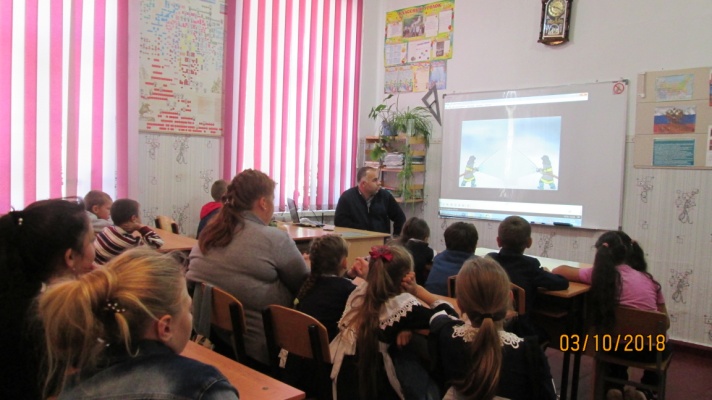     Далее просмотрели видео-фильм на тему «Правила пожарной безопасности и поведение при пожаре».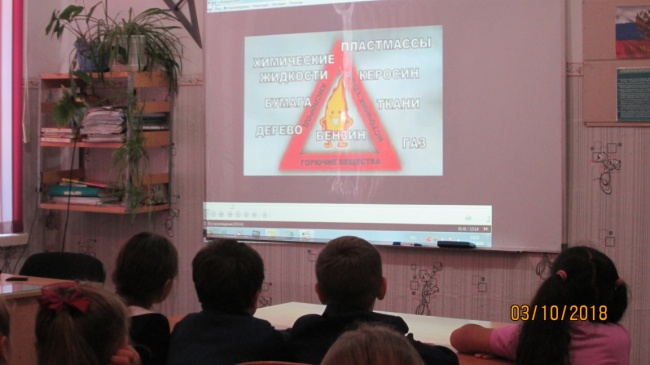 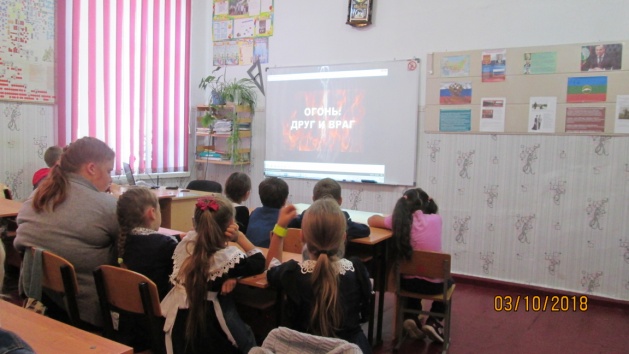 Классными руководителями проведены беседы, классные часы по темам:«Электричество и газ как источники возможной опасности».«Огонь-друг и враг человека».«Чрезвычайная ситуация».Директор школы: ________ /П.Ю.Котлярова/